WRO Japan in Ehime 2022中四国高校生予選会開催要項概　　要スケジュール　　※都合により変更の可能性有りアクセスhttps://www.ehime-u.ac.jp/about/access/(1)　乗用車の利用に関して愛媛大学では、参加者、引率者含め駐車場の利用ができません。正門での荷物の積卸しは可能です。公共の交通機関のご利用、周辺の駐車場の利用をお願いいたします。(2)　JR松山駅から･伊予鉄道路面電車にて環状線（古町方面行き）「赤十字病院前」下車，北へ徒歩約2～5分･伊予鉄バスにて東西線「愛媛大学前」下車(3)　松山市駅(伊予鉄髙島屋)から伊予鉄道路面電車にて環状線（大街道方面行き）「赤十字病院前」下車，北へ徒歩約2～5分会場マップ会場は、愛媛大学城北キャンパス共通講義棟A11教室で実施いたします。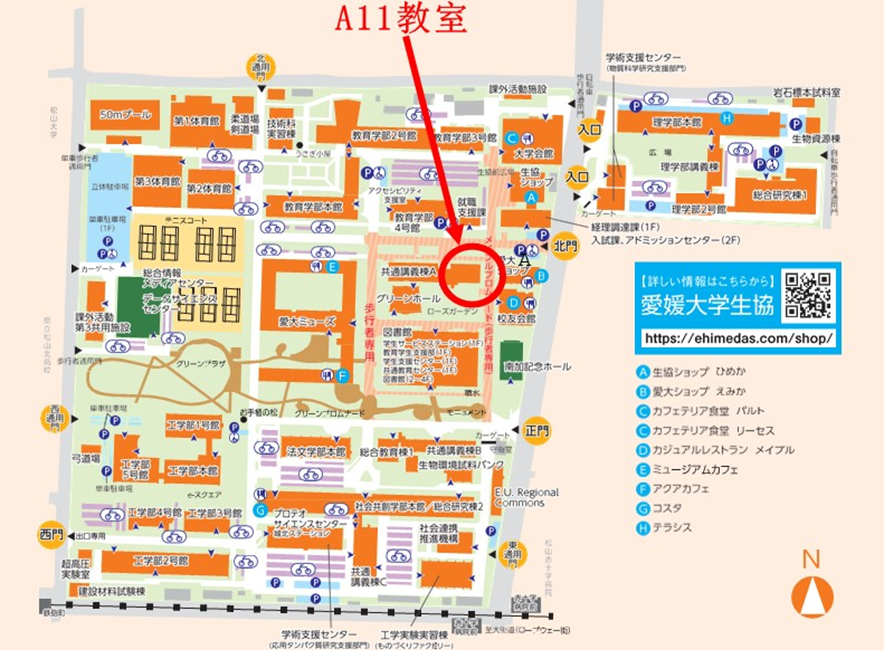 5.　食事に関して会場内は飲食禁止です。6.　プレゼンシートの提出について中四国高校予選会では、７月２５日（月）までに《参加申し込み申込書に付属する》プレゼンシートを提出ください。プレゼンシートは参加者および見学者にロボットをPRするためのもので、競技審査の対象外です。日時2021年8月6日(土)　9：00～17：30場所愛媛大学城北キャンパス共通講義棟A11教室〒790-0826 愛媛県松山市文京町３対象中四国エリア在籍の高校生　※エキシビションは高校生以外の参加となります。参加費学生　\2,000円 / チーム一般　\10,000円 / チーム　※一般はエキシビションのみ目的国際的ロボット大会であるWROの全日本地区予選会　本戦（エキスパート競技）と平行してエキシビションの開催時　間エキスパート競技エキシビション競技9：00～受　付
　受付にて、出走順くじ引き受　付
　受付にて、出走順くじ引き9：30～開会式
・実行委員長挨拶・選手宣誓・ルール説明、確認・サプライズルール説明開会式
・実行委員長挨拶・選手宣誓・ルール説明、確認・サプライズルール説明10：00～組立・調整　150分
組立・調整　150分終了後すぐに車検12：30～組立・調整　終了　車検　車検後、昼食
第１回目競技競技終了後、昼食13：30～第１回目　競技組立・調整　二回目60分14：30～調整　60分第2回目　競技15：30～第２回目　競技競技終了競技終了16：30～閉会式・表彰・実行委員長挨拶閉会式・表彰・実行委員長挨拶